PROJECT START-UP YOUTHwith contributions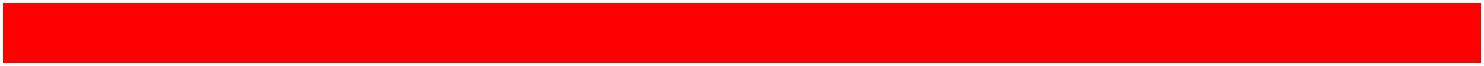 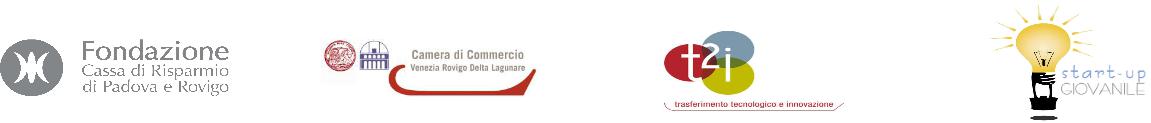 ADMISSION RULES AND OPERATIONArt. 1 - Objectivest²i - technology transfer and innovation sc a rl realizes the project "START-UP YOUTH" (the hereinafter referred to Start Up), an initiative sponsored by the Foundation of the Savings Bank of Padua and Rovigo in collaboration with the Chamber of Commerce Rovigo Venice Lagoon.In particular, one of the initiatives to be developed includes the possibility of making available of "young entrepreneurs" of physical space to use furnished office and a common set of services for the development of new businesses, with particular attention to technological innovation.The equipped offices are assigned to all who are interested to avail of a home and a number of functional services to the constitution and the start of their own business venture; some services are included as part of "Start Up" and then will be offered to users free of charge, other services will instead be offered at a discounted rate.This Regulation provides a brief description of the structure and the services offered. However relations between t²i and users will be regulated by a special agreement.Art. 2 - BeneficiariesThey can apply for a Start Up admission is individuals that enterprises being established or already consist of no more than one year on the date of application.Art. 3 - How to submit an application formThe application must be submitted exclusively using the downloadable form from the website (http://www.t2i.it/supporto-sviluppo-idee-impresa/incubatore-dimpresa/) In the section dedicated to the "Support and development of business ideas / business incubator".All documentation (application admission, curriculum vitae of the project participants and business-business plan) should be forwarded by the interested parties, possibly via e-mail in pdf format complete the required signatures, or handed in at the secretariat.The application may be submitted at any time after the publication of this Regulation.Art. 4 - Evaluation of applicationsThe applications consist of three basic documents:Admission request;business project - business plan;Curricula participants.t²i will evaluate the applications submitted by expressing one of the following evaluations.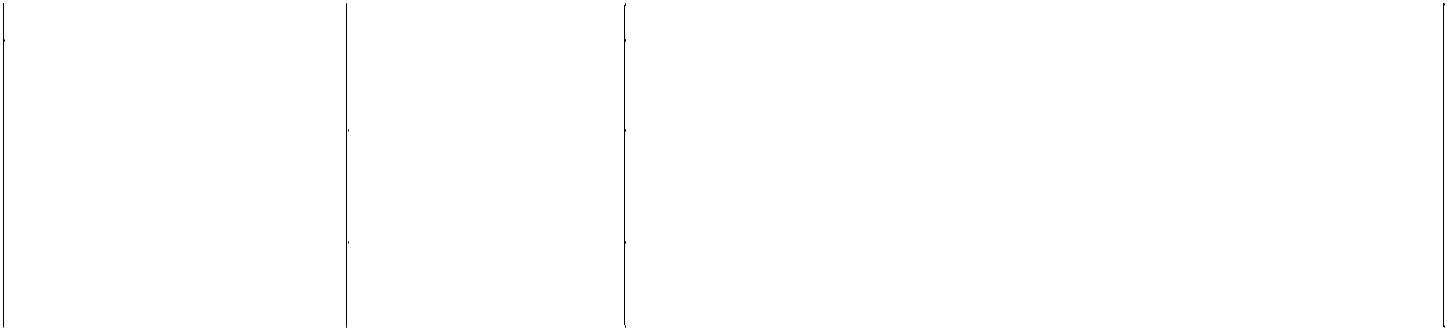 Art. 5 - Time and Conditions stayFor users to remain in the incubator will be through a yearly, renewable contracts.Users can avail the services even before formally constitute the enterprise and in any event within three months of arriving, users must form the company / undertaking. If the company is not formed, at the end of the period, it will end their stay at Start Up.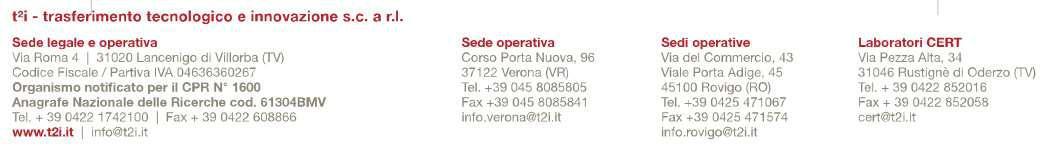 Art. 6 - ServicesStart Up will provide you with certain services, aimed at the creation and startup of the newly established enterprises.offices are equipped with a variable size between 19 m and 34 m.Some services are provided, included in the rent, other extra-fees at special rates.Reports will be governed by special agreements.The services included in the rent include:use of a space, assigned in accordance with the user, of different sizes, already furnished and arranged with electrical connections and telematic connections# 1 printer / color scannern. 1 personal computer connected to the network printer b / n. 1 high-speed Internet linesecretarial service, switchboard and receptioncleaning of premises, heating, cooling and electricity Telephone / inbound fax serviceuse of common areasuse of meeting rooms by reservation mail sorting incomingweb space into a section of the site t²i  No max. 3 pages of neo enterprise incubatedDuring start up businessbefore setting the three-year business plansupervision of the implementation of the business plan through personalized advice from a business mentorconsulting voucher of industry analysis and market researchfunding opportunities (door micro-credit, support the access of facilities foryouth and female entrepreneurship, etc.)The extra fee at a discounted rate services include:costs of consumables related to printer and photocopier in the common areas postageedit and print documents telephone / fax outputuse conference room for seminars / trainings and workshopsadministrative and accounting, bookkeeping, preparation of financial statementsconsulting for the preparation of applications for obtaining of loans and grants patents and trademarkscomplete draft of the business plan for further funding / grants building websitesservices of testing and certificationAnything not specified in this Regulation for a fee.Art. 7 - ConsiderationThe size of the offices varies from 19 square meters to 34 square meters (some offices provide more workstations).The consideration must be agreed from time to time depending on the office floor area chosen.Any costs of accommodation spaces and maintenance are borne by STARTUP-INCUBATOR provided previously agreed and authorized.Art. 8 - Validity of this RegulationThis Regulation has no expiry date and can be changed at any time by t²i which will publish it on its website in the section START UPThis Regulation is published in Rovigo on 01/01/2017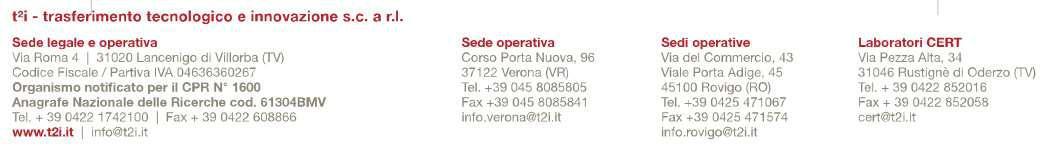 criteria evaluationRatingOutcome1. In order of1. ALLOWEDclear and complete Question1. In order ofThe entities can become all users effects of Start UppresentationThe entities can become all users effects of Start Uppresentation2. Feasibility idea2. SUSPENDEDInteresting question, but not sufficiently clear and complete2. Feasibility ideaor with business prospects uncertain.or with business prospects uncertain.3. Capacity embodimentThe entities are invited to resubmit the integrated application3. Capacity embodimentand thorough.of / the proposer / sand thorough.of / the proposer / s3. REFUSEDQuestion with serious flaws.3. REFUSEDQuestion with serious flaws.4. AgeThe entities are encouraged to apply again not before4. Age3 months3 months